СОВЕТ ДЕПУТАТОВ муниципального образования Чёрноотрожский сельсовет Саракташского района оренбургской областитретий созывР Е Ш Е Н И Ечетырнадцатого  заседания Совета депутатов Чёрноотрожского сельсовета третьего созыва29.03.2017                                  с. Черный Отрог                                         № 92Об отчёте главы муниципального образования Чёрноотрожский сельсовет Саракташского района о работе администрации сельсовета за 2016 год Заслушав отчёт главы муниципального образования Чёрноотрожский сельсовет Саракташского района Оренбургской области Габзалилова Зуфара Шигаповича о работе администрации сельсовета за 2016 год Совет депутатов Чёрноотрожского сельсоветаР Е Ш И Л :1. Отчёт главы муниципального образования Чёрноотрожский сельсовет Саракташского района Оренбургской области о работе администрации сельсовета за 2016 год принять к сведению (прилагается).2. Признать работу главы сельсовета за 2016 год удовлетворительной.3. Настоящее решение вступает в силу со дня подписания и подлежит опубликованию на официальном сайте администрации муниципального образования Чёрноотрожский сельсовет Саракташского района Оренбургской области. Председатель Совета депутатов сельсовета             	              З.Ш. ГабзалиловРазослано: прокуратуре района, администрации района, постоянным комиссиям Отчет главы муниципального образования Чёрноотрожский сельсовет о работе в 2016 году.     В соответствии с Федеральным законом № 131-ФЗ «Об общих принципах организации местного самоуправления в Российской Федерации» от 06.10.2003 года, на основании ст. 2,3,4 Закона Оренбургской области № 1911 «О муниципальных образованиях в составе муниципального образования Саракташский район Оренбургской области» от 9 марта 2005 года осуществляло в 2016 году местное самоуправление муниципальное образование – сельское поселение Чёрноотрожский сельсовет с административным центром в селе Чёрный Отрог.     В соответствии с Уставом муниципального образования Чёрноотрожский сельсовет, принятом решением Совета депутатов сельсовета от 25 июня 2013 года № 103 с изменениями и дополнениями  в состав сельсовета входят семь населенных пунктов: село Чёрный Отрог, станция Чёрный Отрог, село Аблязово, село Изяк-Никитино, село Никитино, посёлок Советский, село Студенцы. Границы территории установлены законом Оренбургской области. Территория входит в состав Саракташского района.На 1 января 2017 года среднегодовая численность населения составляет 3659 человек (2016 году – 3870), 1411 хозяйств. Родилось в 2016 году 27 детей (2015 год-38), умерло в 2016 году – 18 (2014 год-48), зарегистрировано браков в 2016 году-16 (в 2015 году-21).Территория сельсовета составляет 33 тысячи га.Штат администрации сельсовета укомплектован полностью и согласно штатному расписанию составляет 6 должностей  муниципальной службы, 1 должность технического персонала, 2 должности обслуживающего персонала.Разработана концепция развития территории на 2016-2021 годы.В 2016 году проведено 8 заседаний Совета депутатов третьего созыва, принято 50 решений.В 2016 году в администрации сельсовета принято 273 постановлений главы администрации сельсовета (2015 - 335), 27  распоряжений по личному составу (2015 – 17).     В соответствии с Уставом муниципального образования осуществляли свою деятельность  представительный орган – Совет депутатов сельсовета третьего созыва, постоянные депутатские комиссии и исполнительно-распорядительный орган - администрация сельсовета, созданные общественные организации и старосты сёл.   Содействие в деятельности органа местного самоуправления оказывали депутаты Саракташского районного Совета депутатов четвёртого созыва: Меркулов Константин Юрьевич, генеральный директор ООО «Яр-Мак-строй», Шаменова Розалия Камиловна, фельдшер Черкасского ФАПа, Иванов Владимир Анатольевич, врач Саракташской районной больницы. Решением Совета депутатов муниципального образования Чёрноотрожского сельсовета третьего созыва от  23 ноября  2016 года № 77 «О передаче к осуществлению части полномочий администрации Чёрноотрожского сельсовета на 2017 год» часть полномочий администрации Чёрноотрожского сельсовета  переданы администрации Саракташского района:1. По обеспечению услугами организаций культуры и библиотечного обслуживания жителей муниципального образования Чёрноотрожский сельсовет.2. По градостроительной деятельности муниципального образования Чёрноотрожский сельсовет:2.1. Подготовка и утверждение документов территориального планирования муниципального образования Чёрноотрожский сельсовет;2.2. Утверждение местных нормативов градостроительного проектирования  муниципального образования Чёрноотрожский сельсовет;2.3. Утверждение правил землепользования и застройки территории муниципального образования Чёрноотрожский сельсовет;2.4. Утверждение подготовленной на основании документов террито-риального планирования документации по планировке территории муниципального образования Чёрноотрожский сельсовет, за исключением случаев, предусмотренных Градостроительным кодексом Российской Федерации от 29 декабря 2004 года № 190-ФЗ;2.5. Выдача разрешений на строительство, разрешений на ввод объектов в эксплуатацию при осуществлении строительства, реконструкции, капитального ремонта объектов капитального строительства, расположенных на территории муниципального образования Чёрноотрожский сельсовет.3. Определение поставщиков (подрядчиков, исполнителей) для муниципальных заказчиков администрации  муниципального образования Чёрноотрожский сельсовет.4. Организация водоснабжения населения на территории муниципального образования Чёрноотрожский сельсовет.5. Организация теплоснабжения населения на территории муниципального образования Чёрноотрожский сельсовет.6. Организация водоотведения на территории муниципального образования Чёрноотрожский сельсовет.Решением Совета депутатов муниципального образования Чёрноотрожского сельсовета третьего созыва от  22  декабря  2016 года №  84 «О передаче к осуществлению части полномочий администрации Чёрноотрожского сельсовета Саракташского района по обеспечению жильем молодых семей на 2017 год» администрации Чёрноотрожского сельсовета на 2017 год переданы к осуществлению часть полномочий по решению вопросов местного значения администрации Саракташского района  по обеспечению жильем молодых семей. Администрация в 2016 году продолжила исполнение  ряда государственных полномочий.Приняты нормативно правовые документы по противодействию коррупции - по предоставлению сведений о доходах депутатов Совета депутатов Черноотрожского сельсовета, положение о комиссии по соблюдению требований к служебному поведению муниципальных служащих и урегулированию конфликта интересов в муниципальном образовании Чёрноотрожский сельсовет и другие, регламентирующие поведение и ответственность муниципальных служащих.В администрации сельсовета ведется работа с обращениями граждан, всего в 2016 году зарегистрировано 11 письменных обращений (2015 год- 7).  На все даны ответы. 12 декабря 2016 года был организован общероссийский день приема граждан.Выдано справок всего:                     3132 шт.                   в т.ч.  о составе семьи -  2950                              о ЛПХ                -   182В 2016 году проведено 11 аппаратных совещаний, рассмотрен 31 вопрос.Среди них контрольные вопросы – об исполнении бюджета, о работе администрации по наполнению доходной части бюджета, о подготовке образовательных учреждений к началу нового учебного года, профилактике правонарушений в муниципальном образовании  и другие.В 2016 году проведено 8 собраний граждан в 7 населенных пунктах, в них приняло участие  850 человек, с охватом от 15 человек  в малых селах, до 60 - 80 человек  в крупных населенных пунктах.В течение 2016 года осуществляли свою деятельность общественные организации:- административная комиссия (председатель комиссии        Иманкулова С.З.). Проведено 2 заседания, рассмотрено 5 протоколов.-    ОИДН (председатель Мишустина И.А.). Проведено 4 заседания.-    Совет ветеранов (председатель Гусев П.Г.). Проведено 2 заседания.-    Женсовет (председатель Жучкова В.Н.). Проведено 6 заседаний.-    6 старост  сел- Общественный Совет по профилактике преступлений и правонарушений (председатель Заикин А.А.) – 5 заседания.На сегодня основной формой осуществления местного самоуправления являются: муниципальные выборы, публичные слушания, собрания граждан, опрос граждан, обращения граждан в органы местного самоуправления.Экономическую основу сельсовета составляет муниципальное имущество и средства бюджета сельсовета.В апреле 2016 года проведены собрания граждан в 7 населенных пунктах сельсовета с отчетом о работе администрации Черноотрожского сельсовета за 2015 год и плане работы на 2016 год; об исполнении бюджета за 2015 год, ознакомление с бюджетом на 2016 год и плановый период 2017, 2018 годы, также  с отчётами о проделанной работе  выступили руководители учреждений и организаций сёл, старосты, руководители общественных формирований. На  собраниях граждан приняли участие Почётные граждане Чёрноотрожского сельсовета Прядкин Иван Федорович, Сулейманов Гульмир Галявович, Гусев Петр Григорьевич, Сулейманов Ахат Ибятуллович, Валитов Габтылхак Хуснулхакович, депутаты Чёрноотрожского Совета депутатов по своим округам, начальник отделения по пожаротушению села Чёрный Отрог Анисимов А.А., начальник Черноотрожского участка ООО «Водоканал» Савельев С.Г., начальник Черноотрожского ветеринарного участка Долгушин С.А., атаман Черноотрожского станичного казачьего общества Заикин А.А., начальник  пункта полиции № 2  села Черный Отрог Сайфулин Р.Г., заведующая Черноотрожской амбулаторией Грязнова С.В., настоятель храма Иоанна Богослова села Чёрный Отрог Корниенко Г.И., хазрат мусульманского религиозного общества Султангильдин Г.А.. Состоялся заинтересованный разговор жителей о совместной работе администрации сельсовета и населения по решению вопросов местного значения о проблемах  и путях их решения. Были утверждены графики проведения субботников по очистке территории сел и кладбищ по каждому селу. Организованно прошли мероприятия, посвященные 71 летию Победы в Великой Отечественной войне 1941-1945 годов. Работниками культуры совместно со старостами сёл  проведены праздничные мероприятия в сёлах согласно разработанных планов. Коллективы школ провели раскрепление по вдовам, труженикам тыла по оказанию помощи в уборке территории, санитарной очистке придомовых участков, вывозе мусора.Постоянное внимание уделяется вопросам благоустройства и санитарной очистки сёл: проводятся субботники, организована косьба сорной растительности, проводится регулярное  грейдирование улиц сёл.  В соответствии с постановлением администрации Чёрноотрожского сельсовета  от 03.02.2016 года № 17-п «О проведении смотра-конкурса по благоустройству и озеленению территории муниципального образования Чёрноотрожский сельсовет» победителем в номинации «Лучший населенный пункт сельсовета» признано село Аблязово и вручен сертификат на 20000 рублей;  победителями в номинации «Лучшее благоустройство территории учреждений и организаций сельсовета» признаны МДБУ «Черноотрожский детский сад «Солнышко» (сертификат на 7000 рублей), ГКОУ «Специальная (коррекционная) школа-интернат» с. Черный Отрог (сертификат на 5000 рублей), ГБУЗ  «Саракташская районная больница» Черноотрожская врачебная амбулатория (сертификат на 3000 рублей).Администрация Чёрноотрожского сельсовета, как юридическое лицо, зарегистрирована в федеральной государственной информационной системе ЕСИА (Единая система идентификации и аутентификации) на сайте Государственных услуг в сети Интернет. Администрация сельсовета работает с порталом ГИС ЖКХ, проводятся подготовительные работы по электронному бюджету. Проведена инвентаризация адресного хозяйства по программе ФИАС. Общество с ограниченной ответственностью «Сельскохозяйственное предприятие «Колос» создано 12 марта 2015 года. Учредитель ООО «Инвестагро».Отделения входящие в ООО «СП «Колос»:Черноотрожское отделение (с землями с. Каменноозерное, с. Нежинка Оренбургского района, п. Светлый Сакмарского района), (производство мяса КРС, молока, зерновых культур, семян подсолнечника и кормов) на территории муниципального образования Черноотрожский сельсовет и муниципального образования Федоровский Первый сельсовет	Надеждинское отделение (производство мяса КРС, молока, зерна, подсолнечника и кормов)  -  на территории муниципального образования Надеждинский сельсовет	Каировское отделение (производство мяса КРС, зерна, подсолнечника и кормов) - на территории муниципального образования Каировский сельсовет	Бурунчинское отделение (производство мяса КРС, молока, зерна, подсолнечника и кормов) – на территории муниципального образования Бурунчинский сельсовет    Земля по Саракташскому, Сакмарскому и Оренбургскому районам – 67,7 тыс. га. в том числе пашня – 43,9 тыс. га. Структура посевных площадей за 2016г.:Наименование культур	     Площадь, га	Урожайность, ц/гаЯровая пшеница	                  7776	                       9,6Яровая пшеница твердая	 409	                      10Ячмень	                          6444	                       9,1Овес	                          1259	                      10Подсолнечник	                   7010	                        7,3Кукуруза на силос	          2155                      	80,1Однолетние травы	          1417	                      17,7Многолетние травы	          3491	                      19,4Пары	                         11736	Среднегодовое поголовье КРС всего собственного 364 гол. из них 220 коров. Арендованный скот у ООО «НПО «Южный Урал» 4607 голов из них КРС молочного направления 2829 голов, в том числе 580 голов коровы, КРС мясного направления 1778 гол., в том числе коровы 607 голов. Кроме того обслуживается мясной скот ООО «МК «Меркурий» - 1042 головы, в том числе коров 350 голов.Продуктивность скота за 2016 г.: 	                                            Факт 2016 г.Надой на 1 ф.к., кг	                                    2969Среднесуточный привес молодняка КРС, гр.	559Произведено молока, т	                                    2654,3Произведено привеса КРС, т	                             527,3Как социально значимый проект, предприятие обеспечивает свыше 520 рабочих мест в Саракташском районе Оренбургской области. Среднемесячная заработная плата одного работника занятого в сельскохозяйственном производстве за 2016 год составила 16683 руб. Сумма отчислений в бюджет и внебюджетные фонды за 2016 год составили более 33 млн. руб.В 2016г. в производство растениеводческой продукции было вложено более 297 млн. руб., в производство животноводческой продукции 74 млн. руб. В 2017 году планируется вложить 595 млн. руб. и 91 млн.руб. соответственно. Кроме того инвестировать приобретение новой техники на сумму 64 млн. руб.	 Кроме всего, предприятие проводит работу по возрождению сел. Ежегодно выделяется спонсорская помощь около 1 миллиона рублей: детским учреждениям, детским лагерям, церковным приходам, на проведение праздников сел и деревень, поддерживаются ветераны войны и труда, работавшие ранее в хозяйствах. В счет заработной платы выделяется сельскохозяйственная продукция (мясо, зерно, сено, солома) оказываются услуги по вспашке огородов и приусадебных участков. В зимний период проводится очистка сельских дорог, по необходимости выделяется транспорт. Поддерживаются партнерские отношения с местными муниципальными органами на селе.ООО «МТС-АГРО» работает на территории МО «Черноотрожский сельский совет» с 2001 года. Среднесписочная численность работников 21 человек.В настоящее время обрабатывается всего 7941 га сельскохозяйственных угодий. В том числе по договорам аренды и субаренды производство зерновых ведется на землях 227 дольщиков. По результатам работы 2015 года 1162 га пострадало от засухи. Что сказалось на производственных показателях предприятия. Валовой сбор за 2016 год составил 6400 тонн.  ООО «МТС-АГРО» является семеноводческим хозяйством и является оригинатором сорта мягкой пшеницы «Саратовская-42». Основным направлением ООО «Яр-Мак-строй» является строительно-производственная деятельность. В 2016 году продолжились строительные работы  «Центра Образования имени В.С. Черномырдина», рассчитанного на 350 детей. Благодаря наличию собственного автопарка, специализированной техники и собственного производства (растворного узла, цеха по производству керамзитоблоков, тротуарной плитки, железобетонных колец) значительно ускорился строительный процесс. ООО «Яр-Мак-строй» оказывает услуги населению (транспортные услуги, аренда спец. техники). Прибыль от оказанных услуг за 2016 год составила 1 995 тыс. руб., среднесписочная численность – 124 чел.ЗАО «Черноотрожское ХПП» (генеральный директор Жанбаев Жадгер Бахчанович) является стабильно работающим предприятием на протяжении многих последних лет. Коллектив предприятия составляет 30 человек. В 2016 году данным предприятием заготовлено 33491 тонн зерна (2015 - 20648 тонн), в том числе 15137 тонн подсолнечника (2015 - 14580 тонн), отгружено 27795 тонн (2015 - 15404 тонны), в том числе 17245  тонн подсолнечника (2015 – 10782 тонны). Просушено 7069 тонн зерна (2015 – 6397).Предприятие постоянно оказывает помощь в проведении мероприятий, юбилеев сел, активно поддерживаются школы, коллективы художественной самодеятельности. Стабильно работает коллектив ООО «Оренбив» - предприятие, занимающееся убоем крупного рогатого скота.  Контроль качества на всех этапах производства продукции управляется при помощи высокотехнологичных и инновационных систем, признанных наиболее современными и эффективными на сегодняшний момент в мире.Объем убоя в 2016 г. составил 32 494 головы КРС (+87% к 2015 г.), объем производства бескостного мяса составил 5 751 тонну, что на 83% больше предыдущего года. Среднесписочная численность предприятия за 2016 г. увеличилась на 52 человека, достигнув 197 человек. Предприятие продолжило в 2016 году расширение своих производственных площадей. В начале года были закончены работы по расширению цеха обвалки, что позволило увеличить производительность мясокомбината. В настоящий момент ведутся строительные работы по увеличению холодильных камер, реконструкции цеха технических фабрикатов, строится гараж для грузового транспорта.  ООО «Оренбив» занимает уверенное положение на рынке переработки и реализации говядины, имея партнерские отношения с большим числом крупных клиентов во многих регионах России. Обеспечивая конституционное право граждан на образование, на территории сельсовета функционируют 4 общеобразовательные школы (2 средние, 2 основные), специальная коррекционная школа-интернат, в которых обучается 498 детей школьного возраста.  Решением двадцатого заседания Совета депутатов Саракташского района четвёртого созыва от 23.12.2016 №160 «О награждении знаком «За заслуги перед Саракташским районом» Иванова Владимира Васильевича, заместителя директора по гражданско-патриотическому воспитанию МОБУ «Черноотрожская средняя общеобразовательная школа имени Черномырдина Виктора Степановича» за особо выдающиеся заслуги, связанные с развитием Саракташского района, Иванов Владимир Васильевич, заместитель директора по гражданско-патриотическому воспитанию МОБУ «Черноотрожская средняя общеобразовательная школа им.Черномырдина В.С.»  награжден  знаком «За заслуги перед Саракташским районом»МДБУ «Черноотрожский детский сад «Солнышко»  в августе 2014 года переехал в новое здание. Детский сад рассчитан на 220 мест, на сегодняшний день детский сад посещают 188 ребенка. В детском саду работает дружный коллектив из  36 человек.В здание Никитинской средней общеобразовательной школы функционирует дошкольное учреждение для 25 ребят. Около 30 лет принимает своих учеников государственное казенное специальное общеобразовательное учреждение «Специальная (коррекционная) школа-интернат. В 2016-2017 учебном году в школе-интернате  обучается 121 ребенок из 11 районов Оренбургской области. Черноотрожская амбулатория обслуживает участок с населением 5482 человека, из них детей и подростков – 833 (до 1 года – 52 человека). Медицинская помощь оказывается поликлиникой- 50 посещений в смену, стационаром дневного  пребывания на 8 коек, 11-тью ФАПами, подстанцией СМП, обслуживающей 18 населенных пунктов с радиусом обслуживания .В  поликлинике  ведет  прием  врач терапевт  С.В.Грязнова, врач педиатр Е.П. Митина, зубной врач Г.И.Ильина, врач-рентгенолог В.М. Баленко, в  стационаре  работает терапевт И.Р. Нигматуллина.На участке ведётся лечебно-профилактическая работа. Проводится  всеобщая диспансеризация  взрослого  и  детского населения  согласно  утвержденного  графика.  Особое  внимание  уделяется  детям из  многодетных  и  социально – неблагополучных  семей. Работа  ведется совместно  с  администрацией  села. В  2016 году полностью  компьютеризированы  рабочие  места, с  выходом в  интернет. Это необходимо  для  выверки  и постоянного  контроля  базы  данных  пациентов  участка, включая  необходимый  набор  сведений о пациенте (полис, СНИЛС, льготы, инвалидность, диспансерная  группа),  что  ускорит  выписку  льготных  лекарственных  средств,  направлений  в  областную клиническую  больницу с записью  к  врачам  на прием  через Интернет – приемную. Администрация и Совет депутатов сельсовета, рассматривая вопрос  развития спорта и физкультуры  на территории сельсовета ставят своей задачей  воспитание  здорового человека (в физиологическом, нравственном, патриотическом  плане). А без регулярных занятий  физкультурой и спортом такая цель не возможна.Совместно  с депутатами  сельского,  районного  Советов депутатов,  руководителями  и активом  были определены направления работы. Охватить всё невозможно, да и материальных средств не хватит. На протяжении последних лет  поддерживаются такие виды спорта  как футбол, волейбол,  легкая атлетика, лыжи, борьба, т.е. те виды, где есть кадры  и возможности создания условий  для занятий.Игнатенко Юрий Васильевич, депутат Совета депутатов Чёрноотрожского сельсовета, тренер по лыжной подготовке от ДЮСШ совместно с учителем физкультуры Никитинской средней школы Алистратовым Юрием Николаевичем проводит подготовку детей к соревнованиям различного уровня. Учащиеся Никитинской средней общеобразовательной школы  являются активными участниками районных и областных соревнований, входят в сборную района по лёгкой атлетике, лыжным гонкам и биатлону. Учащиеся занимают призовые места на областных соревнованиях.Скоро в селе Черный Отрог откроется современный  музейный комплекс, посвященный памяти нашего знаменитого земляка – Виктора Степановича Черномырдина. Собственно, музей уже работает и постепенно становится центром притяжения для всех, кто интересуется историей и культурой страны и своей «малой Родины».Ежегодно, в апреле и в ноябре в Оренбургской области проводятся ставшие уже традиционными Дни памяти В.С. Черномырдина. 9 апреля и 3 ноября 2016 года сотрудники музея совместно с администрацией  принимали  участие в организации и проведении торжественного митинга на газоперерабатывающем заводе ООО «Газпром добыча Оренбург», посвященного  В.С. Черномырдину.2016  год в музыкальной жизни Чёрного Отрога явился насыщенным, ярким, продуктивным. Это праздничные и отчетные концерты, участие и победы в конкурсах и фестивалях различного уровня. В июне народный оркестр народных инструментов Центра досуга с. Чёрный Отрог (руководитель Кожемяк Н.Н.) отметил 30 летний юбилей, августе отметил 10-ти летний юбилей детский ансамбль казачьей песни «Зоренька» (руководитель Ратиева Л.Н.), в декабре - 10-ти летний юбилей народных хор казачьей песни «Добрая воля» (руководитель Ковшакова О.Ю.). В мае 2016 года состоялся приезд Цицина Константина Георгиевича, генерального директора государственной корпорации «Фонд содействия реформированию жилищно-коммунального хозяйства», Степашина Сергея Вадимовича, председателя наблюдательного совета государственной корпорации «Фонд содействия реформированию жилищно-коммунального хозяйства», Николаевой Елены Леонидовны, депутата Государственной Думы Федерального Собрания Российской Федерации шестого созыва, Балыкина Сергея Викторовича, первого вице-губернатора-первого заместителя председателя Правительства Оренбургской области, Самсонова Павла Васильевича, вице-губернатора-заместителя председателя Правительства Оренбургской области.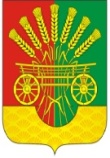 Исполнение бюджета администрации муниципального образования Чёрноотрожский сельсовет за  2016 год по доходамИсполнение бюджета администрации муниципального образования Чёрноотрожский сельсовет за  2016 год по доходамИсполнение бюджета администрации муниципального образования Чёрноотрожский сельсовет за  2016 год по доходамИсполнение бюджета администрации муниципального образования Чёрноотрожский сельсовет за  2016 год по доходамИсполнение бюджета администрации муниципального образования Чёрноотрожский сельсовет за  2016 год по доходамИсполнение бюджета администрации муниципального образования Чёрноотрожский сельсовет за  2016 год по доходамИсполнение бюджета администрации муниципального образования Чёрноотрожский сельсовет за  2016 год по доходамИсполнение бюджета администрации муниципального образования Чёрноотрожский сельсовет за  2016 год по доходамИсполнение бюджета администрации муниципального образования Чёрноотрожский сельсовет за  2016 год по доходамИсполнение бюджета администрации муниципального образования Чёрноотрожский сельсовет за  2016 год по доходамИсполнение бюджета администрации муниципального образования Чёрноотрожский сельсовет за  2016 год по доходамИсполнение бюджета администрации муниципального образования Чёрноотрожский сельсовет за  2016 год по доходамИсполнение бюджета администрации муниципального образования Чёрноотрожский сельсовет за  2016 год по доходамИсполнение бюджета администрации муниципального образования Чёрноотрожский сельсовет за  2016 год по доходамУтвержденный бюджет тыс.руб.Утвержденный бюджет тыс.руб.исполненоисполненоисполненоисполненоУтвержденный бюджет тыс.руб.Утвержденный бюджет тыс.руб.тыс.руб.тыс.руб.%%Налог на доходы физических лиц5222,005222,005453,905453,90104,4104,4налог на имущество127,00127,00118,70118,7093,593,5единый сельхозналог0,000,0023,3023,300,00,0Земельный налог с организаций818,00818,00819,70819,70100,2100,2Земельный налог с физических лиц1800,001800,001828,701828,70101,6101,6Государственная пошлина0,000,004,304,300,00,0Акцизы от уплаты на ГСМ2208,002208,002848,002848,00129,0129,0налог, взимаемый с налогоплательщиков, выбравших в качестве налогооблажения доходы63,0063,00164,50164,50261,1261,1Доходы от сдачи в аренду имущества, находящегося в муниципальной собственности62,8062,8066,9066,90106,5106,5доходы от предпринимательской и иной приносящей доход деятельности180,00180,00180,80180,80100,4100,4Дотация бюджетам поселений на выравнивание уровня бюджетной обеспеченности8952,008952,008952,008952,00100,0100,0Субвенции поселениям на выполнение полномочий по гос регистрации актов гражданского состояния32,0032,0032,0032,00100,0100,0Субвенции на осуществление полномочий по первичному воинскому учету на территориях, где отсутствуют военные комиссариаты190,50190,50190,50190,50100,0100,0Доходы бюджета ИТОГО:19655,3019655,3020683,3020683,30105,2105,2Исполнение бюджета администрации муниципального образования Чёрноотрожский сельсовет за   2016 год по расходамИсполнение бюджета администрации муниципального образования Чёрноотрожский сельсовет за   2016 год по расходамИсполнение бюджета администрации муниципального образования Чёрноотрожский сельсовет за   2016 год по расходамИсполнение бюджета администрации муниципального образования Чёрноотрожский сельсовет за   2016 год по расходамИсполнение бюджета администрации муниципального образования Чёрноотрожский сельсовет за   2016 год по расходамИсполнение бюджета администрации муниципального образования Чёрноотрожский сельсовет за   2016 год по расходамИсполнение бюджета администрации муниципального образования Чёрноотрожский сельсовет за   2016 год по расходамИсполнение бюджета администрации муниципального образования Чёрноотрожский сельсовет за   2016 год по расходамИсполнение бюджета администрации муниципального образования Чёрноотрожский сельсовет за   2016 год по расходамИсполнение бюджета администрации муниципального образования Чёрноотрожский сельсовет за   2016 год по расходамИсполнение бюджета администрации муниципального образования Чёрноотрожский сельсовет за   2016 год по расходамИсполнение бюджета администрации муниципального образования Чёрноотрожский сельсовет за   2016 год по расходамУтвержденный бюджет тыс.руб.исполненоисполненоисполненоисполненоУтвержденный бюджет тыс.руб.тыс.руб.тыс.руб.%%функционирование высшего должностного лица субъекта РФ и муниципального образования828,80828,80828,80100,0100,0функционирование Правительства РФ,высших исполнительных органов государственной власти субъектов РФ,местных администраций5175,005175,005175,00100,0100,0другие общегосударственные вопросы32,0032,0032,00100,0100,0мобилизация и вневойсковая подготовка190,50190,50190,50100,0100,0обеспечение противопожарной безопасности64,5064,5064,50100,0100,0другие вопросы в области национальной безопасности и правоохранительной деятельности8,208,208,20100,0100,0жилищное  хозяйство3,603,603,60100,0100,0благоустройство4253,904253,904253,90100,0100,0культура2026,502026,502026,50100,0100,0трансферты по культуре4715,404595,904595,9097,597,5физическая культура и спорт172,00172,00172,00100,0100,0дорожный хозяйство2241,002236,802236,8099,899,8прочие субсидии поселений13,1013,1013,10100,0100,0Расходы бюджета ИТОГО:19724,5019600,8019600,8099,499,4